Årsberetning 010121 - 311221Styrets sammensetning i perioden:Leder                	Bjørnar NyborgNestleder         	Ole-Marthin OhlgrenSekretær          	Knut NordbøKasserer           	Stig Roar MyrvangStyremedlem	Aase KiellandStyremedlem  	Erling Aabakken Varamedlem        	Jan – Erik AndreassenVaramedlem         	Kimmo KonttinenValgkomite      	Trond Østby                          	Per LundeRevisor:            	Arvid GladsøVararevisor      	Bente NyborgVertsavdelingOslofjord heimevernsdistrikt 01 har vært avdelingens vertsavdeling med G-9 (sivilt/militært samarbeid) og virksomhetskontrollør som kontaktpersoner. Styret er fremdeles svært godt fornøyd med å haOslofjord heimeverns-distrikt 01 som vertsavdeling. Samarbeidet er godt og avdelingen har blitt møtt med velvilje og har fått den støtte en har bedt om. I 2021 har vi inngått kontrakt med Forsvarsbygg v/Fredriksten festnings venner om leie av Nye Kommandantbolig. Leiekostnadene dekkes av vertsavdeling.Rekruttering/medlemmerI 2021 har vi ikke hatt noen aktiv vervekampanje. Vi har fått 2 innmeldinger. En av våre medlemmer døde i løpet av året og 2 meldte seg ut. Ved utgangen av året har vi da 83 medlemmer, 1 mindre enn for ett år siden.Vi har følgende aldersfordeling: 40-49:1, 50-59:7, 60-69:21, 70-79:42, 80-89:10, 90-99:3 Dette gir en gjennomsnittsalder på 72 år, en økning på ett år. Dette er 4 år lavere enn landsgjennomsnittet.
Virksomheten i periodenÅret har vært preget av koronapandemien og det har vært gjennomført 6 styremøter (3 av disse videokonferanser) og kun 3 medlemsmøter. Årsmøtet som var planlagt til 11. februar måtte avlyses, men relevante dokumenter ble sendt ut til medlemmene. Også de andre møtene før sommeren måtte avlyses på grunn av restriksjonene.Alle fysiske møter har vært gjennomført i Kommandantboligen på Fredriksten festning. Medlemsmøtene som ble gjennomført i september, oktober og november hadde tett på 20 deltakere. Smittesituasjonen må nok ta mesteparten av skylden for at vi har gått ned fra 23 i siste «normalår».
Samarbeidet med Håndverksforeningen i Halden om lån av deres møtelokale har fungert utmerket, men lokalene tilfredsstiller ikke gjeldende smittevernskrav. Som tidligere nevnt har vi inngått leiekontrakt for bruk av Kommandantboligen og vi har fått aksept hos vertsavdeling for at denne kan videreføres. Vi er veldig godt fornøyd med at vi er tilbake på Fredriksten. 
De få medlemsmøtene vi har hatt har blitt bruk til foredrag og til orienteringer om foreningssaker og diskusjoner/vedtak i styremøtene. Følgende foredrag er gjennomført:16. sept: Vi hadde besøk av forbundsleder Jan Erik Thoresen. Han orienterte om aktuelle saker for forbundet, herunder trygdeoppgjøret, statsbudsjettet og medlemsutvikling.
Forbundslederen benyttet samtidig anledningen til å overrekke Forsvarets seniorforbunds Hederstegn i sølv til Ove Aardal for hans mangeårige virke som medlem av forbundsstyret og som tillitsvalgt og leder i lokalforeningen her hos oss. 14. okt: Haldens profilerte restauratør og festivalarrangør Magne Rekstad holdt et engasjerende foredrag om sin virksomhet11. nov: Tannlege Jørgen Berg holdt en orientering om «Tannhelse for seniorer». Mange spørsmål fra våre medlemmer var et tydelig tegn på at dette var et interessant og aktuelt tema.Vi hadde planlagt julemiddag i Kommandantboligen 9. desember med mat fra Haldens Klub. Vi hadde 29 påmeldte og det var med stor beklagelse at vi måtte avlyse. 
Styret har også gjort de innspill til sentralt hold som vi har vært invitert til og/eller har funnet nødvendig.DiverseMedlemmene oppfordres til å benytte avdelingens hjemmesiden som blant annet inneholder møteinvitasjoner og oppsummering av medlemsmøtene, i tillegg til en del nyttig informasjon fra FSF sentralt.Avdelingen var representert på FSFs landsmøte 14. – 16. juni med leder Bjørnar Nyborg.2 medlemmer har fylt runde år (70/80/90) i 2021, og har i den anledning mottatt gratulasjoner med blomster fra avdelingen.Bruk av lokalene i Kommandantboligen gjorde det nødvendig å endre serveringsrutinene og styret har fungert som vertskap. For årets 2 siste møter har vi gått tilbake til ordningen med rullerende vertskap. Økonomi

Avdelingen har god økonomi, noe som i hovedsak skyldes inntekt avloddsalg på møtene, tippemidler, gaver fra lokale banker og økonomisk støtte fra vertsavdelingen. Dette gjelder blant annet husleie, kontorhold, porto og administrasjon. Lav aktivitet siste året har ikke endret den økonomiske situasjonen for foreningen. 
Landsmøtet besluttet å halvere medlemskontingenten for husstandsmedlemmer og den blir da kr 250,- for hovedmedlemmer og kr 125,- for husstandsmedlemmer pr år. I FSFHLD er alle definert som hovedmedlemmer. Dette vil endres fra 2022. I de fleste tilfeller er dette greit, men der hvor begge i husstanden har vært ansatt i Forsvaret må det foretas et valg om hvem som skal være hovedmedlem og hvem som skal være husstandsmedlem. Det kreves ikke egen kontingent til lokalforeningen.Avdelingen har i 2021 ivaretatt de økonomiske transaksjonene i forbindelse med gjennomføringen av Eldredagen i Halden. Foreningens bankkonto er tilført kr 35 000.- og det er utbetalt kr 8 685,25.- til utgifter i 2021. Pr 31.12.2021 er det en rest på 26.314,75 kr på foreningens bankkonto som tilhører Eldredagen 2021, noe som påvirker årsresultatet.
Se for øvrig framlagt revidert regnskap, som viser en beholdning i bank på kr 153.269,48. Driftsresultatet for 2021 viser et overskudd på kr 43102,23 minus rest fra eldredagen på 26.314,75 kr. Reelt overskudd er på 16.787,48 kr, noe høyere enn i 2020. Dette skyldes blant annet at julebordet ikke ble gjennomført i 2021 og avdelingen sponer normalt dette arrangementet med ca 10 000 kr.Eldreråd
       
Avdelingen er representert i Halden kommunes eldreråd med Bjørnar Nyborg og Ole-Marthin Ohlgren som hans vararepresentant. Hovedrepresentant er kurset for oppgaven.
Styre-WebFSFHLD tok i bruk dataverktøyet Styre-Web i 2017, da hovedsakelig som 	et medlemsregister. Funksjonaliteten i dataverktøyet utvides stadig og det brukes nå også til budsjett, regnskap og arkiv. Datasystemet er kun tilgjengelig for styret. Fra årsskiftet vil alle som har e-postadresse og smart-telefon, ha tilgang til elektronisk medlemskort i FSF. Vi kommer med ytterligere info om dette.KommunikasjonAvdelingen kommuniserer med medlemmene i hovedsak via internett. 5 medlemmer har dessverre ikke dette og må derfor tilskrives. 3 av disse har imidlertid mobiltelefon, noe som tillater en viss informasjonsutveksling. Totalt sett er dette langt bedre enn i de fleste lokalavdelinger.Halden 26. januar 2022B. Nyborg (sign)          					K. Nordbø (sign)Leder                                                             		Sekretær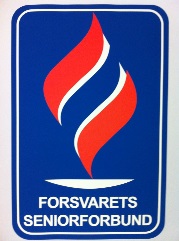 Forsvarets seniorforbund,avd. Halden/Sarpsborg